Supplemental MaterialsList of DHS Surveys usedPSU size distributionBivariate Correlations of primary variablesDistribution of Multi-Group CoefficientsSensitivity Analyses for Multi-Group SEM with alternative fixed indicator valuesUnstandardized model outputs for full model and stratified urban and rural models.Model effects by survey-level fertility Model outputs for just the most recent survey wavesDistribution of fertility and fertility variance across surveysMCA description and Cronbach’s alpha for Agricultural Wealth DimensionRegression Effects of Latent Variables on Fertility by SurveyWithin country variation in regression effects across survey wavesStratifying models by urban-rural within survey wavesUrban sensitivity analysis excluding poor agricultural wealth householdsLIST OF COUNTRIES AND DHS SURVEYS USED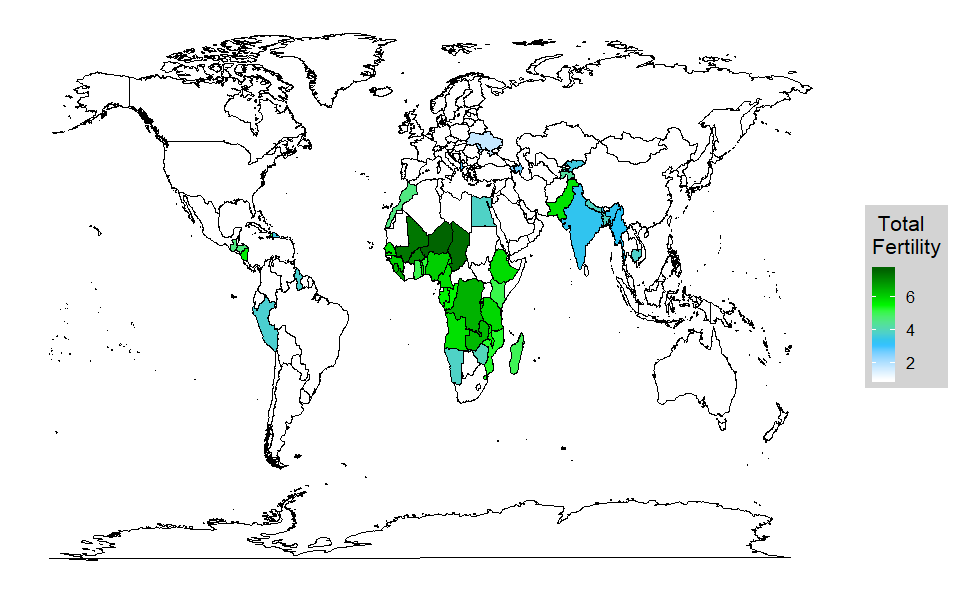 SM Figure 1.  Countries included in the analyses.SM Table 1.  List of DHS SurveysSIZE DISTRIBUTION OF PRIMARY SAMPLE UNITS (PSU) 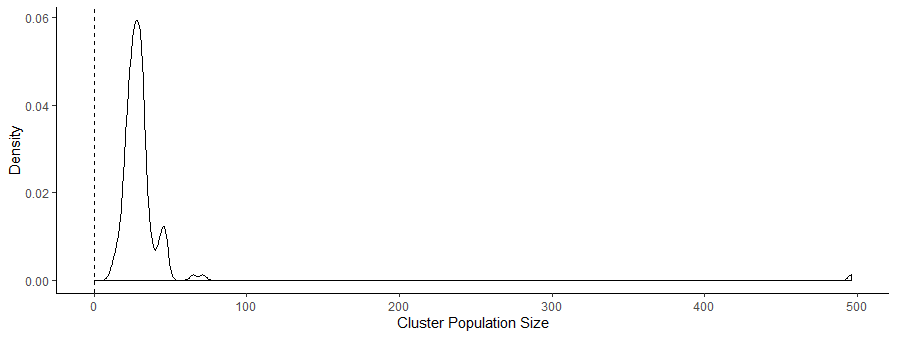 SM Figure 2.  Distribution of mean cluster size across surveys.  The large outlier comes from India 1993 where average cluster size was 496 with a max of 776.  Later survey years for India (2006, 20015) had average cluster sizes of 36.9 and 25.7 respectively.BIVARIATE CORRELATIONS OF PRIMARY VARIABLESDISTIBUTION OF MULT-GROUP STRUCTURAL REGRESSION COEFFICIENTSSM Figure 3.   Estimates from the structural regression sub-model of the effects of latent variables on completed fertility.  Error bars represent 95% confidence intervals.  The y -axis is the effect size for a given survey, and the x-axis are the individual surveys, sorted from least to greatest in effect size. 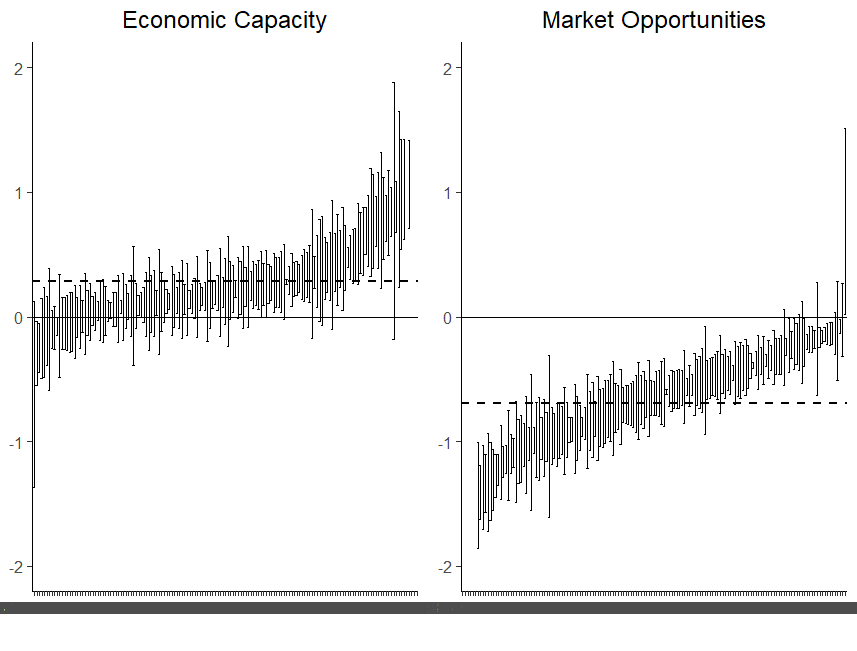 SENSITIVITY ANALYSES OF FIXED FACTOR LOADINGS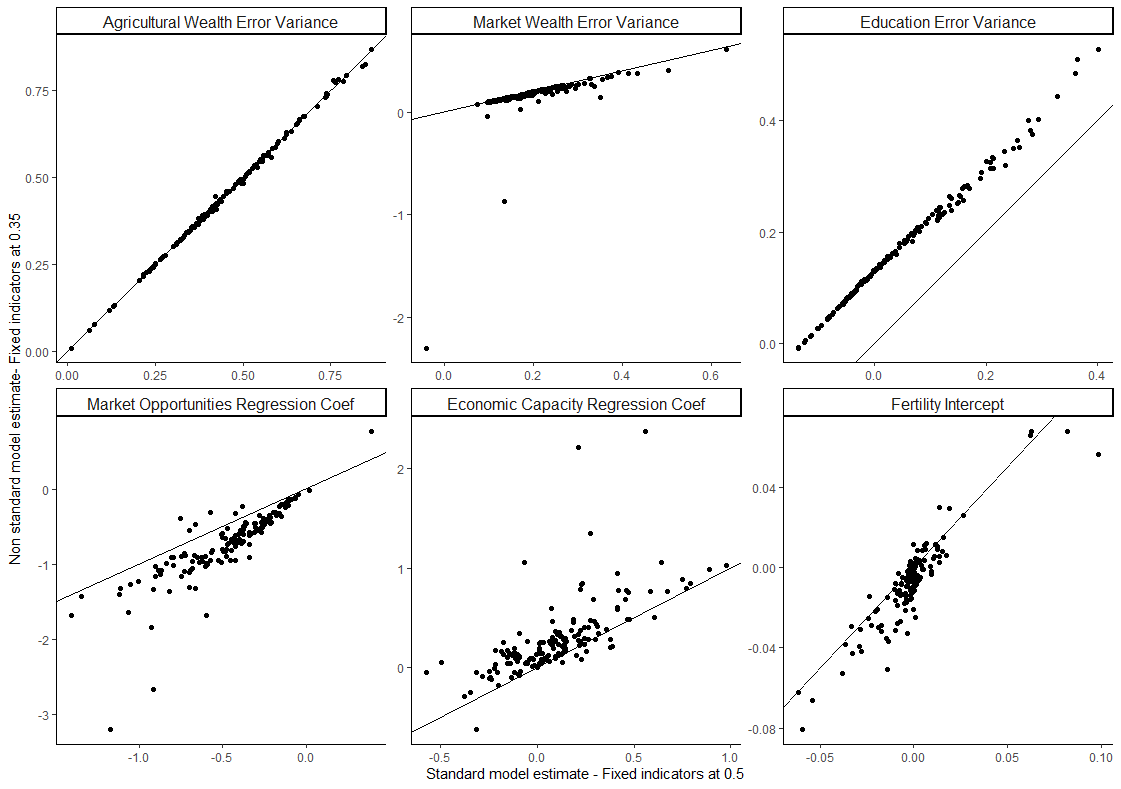 SM Figure 4.  Results of Sensitivity Analysis.  The primary results of the sensitivity analyses are presented in SM Figure 4.  Setting the fixed factor loading of education on market opportunities to the standard 0.5 resulted in a substantial number of the estimated error variances for education to be negative (Heyward cases; represented in the top row of Figure 4.). The top row of panels in SM Figure 4 represents the estimated measurement variance, with a line representing equality between the two model specifications.  Rescaling the fixed factor loading for education on market opportunities from 0.5 to 0.35 uniformly shifted the estimated error variance for education by about +0.1, which resolved most of the negative variance cases.  The re-scaling had little effects on the other estimated error parameters. (Top row of SM Figure 4). Rescaling the latent variables by fixing the factor loading for education on market opportunities also resulted in minor changes to the distribution of the effects of the latent variables on fertility (Bottom row of SM Figure 4).  The nonstandard models showed an increase in the absolute effect sizes for both main predictors in the structural regression (SM Figure 5). 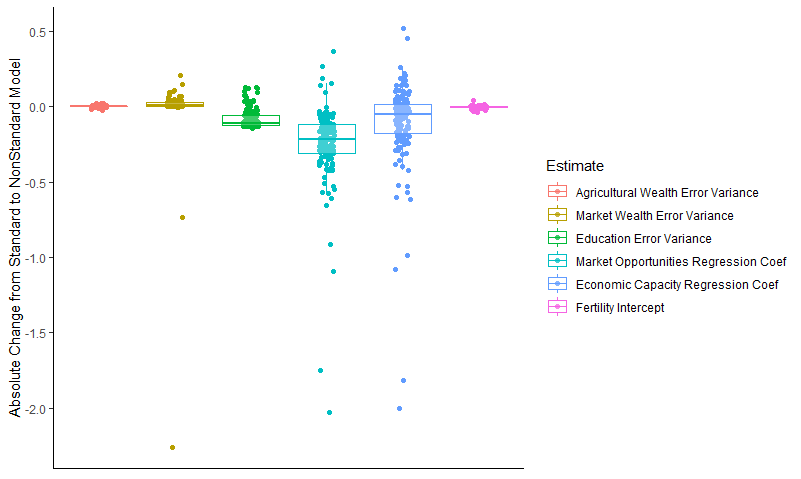 SM Figure 5.  Absolute change in estimate size between standard and nonstandard multi-group models.The absolute change in the regression coefficients for Economic Capacity and Market Opportunities show the greatest range, however for both the range is expanded due to large outlies that resulted from convergence issues within the standard model.   SM Figure 4 bottom panels displays the relationship between the standard and non-standard models.  Panel Market Opportunities Regression Coef, shows that despite the observed changes, the majority of the effects are still negative. Similarly, SM Figure 4 Panel Economic Capacity Regression Coef shows that despite the observed changes in effects across the standard and non-standard models, the effects are still largely positive. UNSTANDARDIZED MODEL OUTPUTS – FULL MODELSM Table 3. Unstandardized model results for full sample. UNSTANDARDIZED MODEL OUTPUTS – URBAN AND RURAL MODELSM Table 4. Unstandardized model results for urban and rural sample. 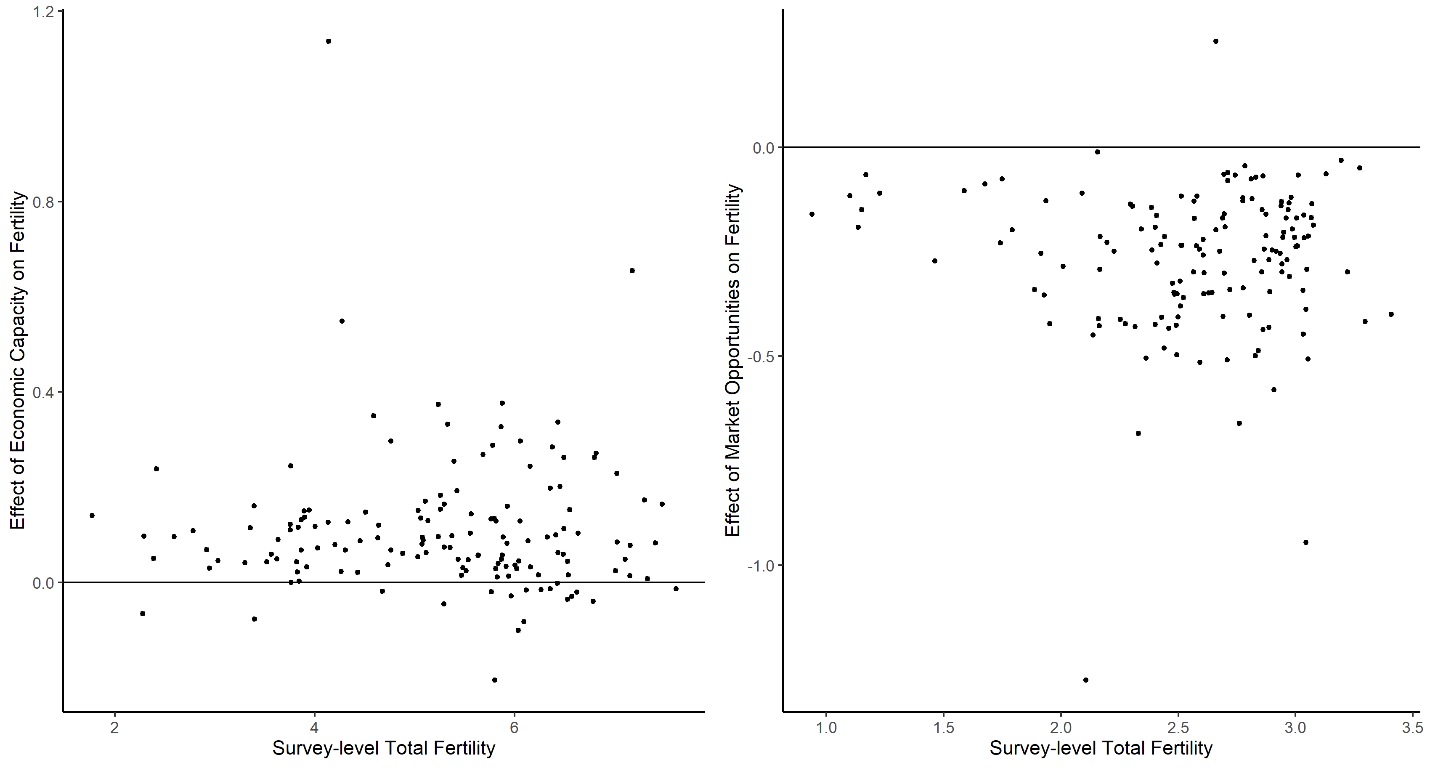 SM Figure 6. Distribution of Regression Effects on Fertility by SurveyUNSTANDARDIZED MODEL OUTPUTS – MOST RECENT SURVEY WAVES ONLYSM Table 5. Unstandardized model results for just the most recent survey waves per countryUNSTANDARDIZED MODEL OUTPUTS – MOST RECENT SURVEY WAVES ONLY STRATIFIED BY URBAN AND RURALSM Table 6. Unstandardized model results for just the most recent survey waves per country, stratified by urban and ruralSM Figure 7. Distribution of Fertility and Fertility Variance Across Surveys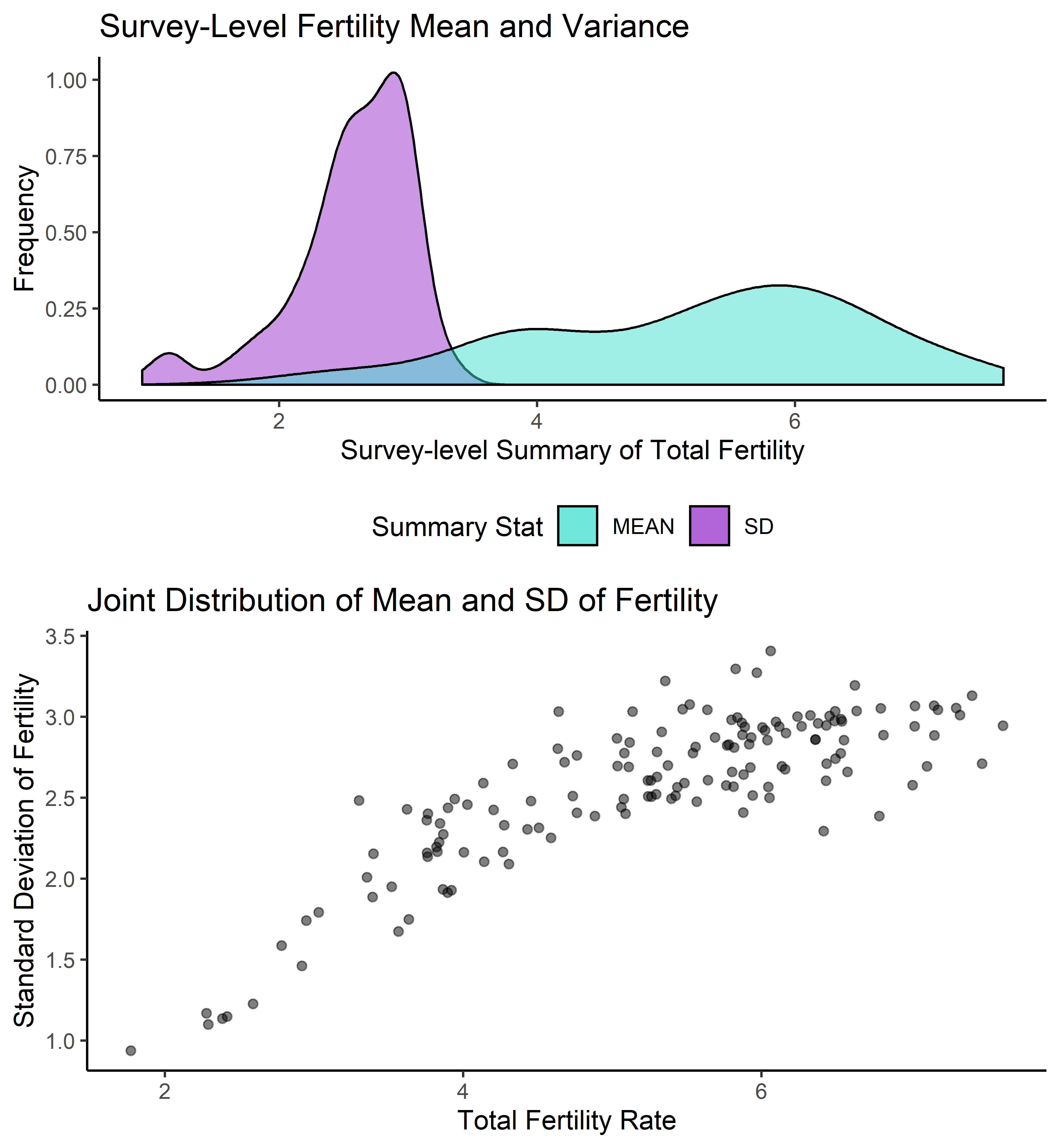 DESCRIPTION OF THE MCA VARIABLESWe used asset data typically used in the creation of the DHS wealth index, including information about household construction, assets, and access to basic services. (Hackman, Hruschka, and Vizireanu 2020). Coding nominal and count variables resulted in a total of 432 unique dichotomous variables across all surveys, ranging from 73 to 195 (see Appendix in (Hackman, Hruschka, and Vizireanu 2020) for full list of asset variables).  SM Figure 8.  Distribution of Cronbach’s Alpha for the Agricultural Wealth Dimension. 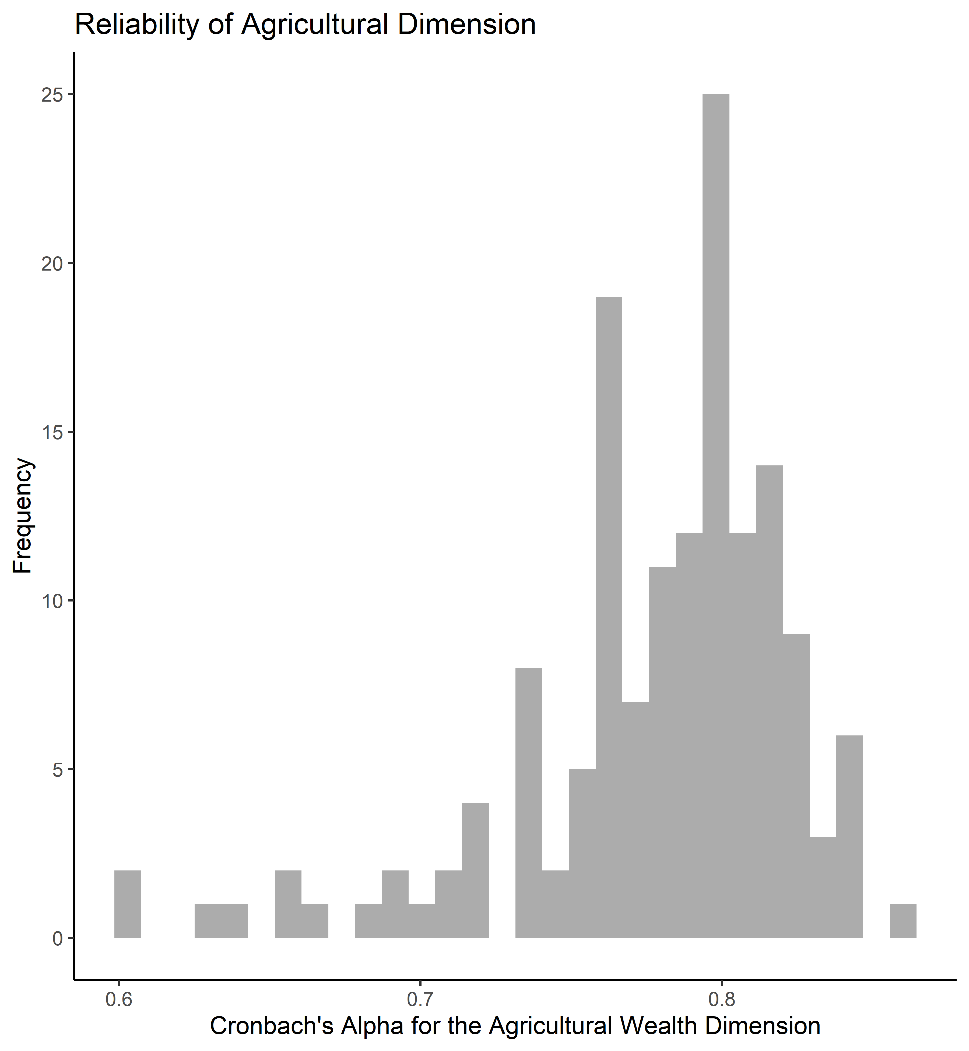 SM Table 7 – Effects of Economic Capacity and Market Opportunities on Fertility by SurveyThe primary models in the manuscript stratify the sample either by survey wave or by urban and rural contexts.  This approach collapses important variation both within countries across urban and rural contexts, and broadly assumes that urban and rural contexts are roughly similar across the sample.  In many of the survey waves data limitations prevented stratifying by urban and rural contexts within a country for a given survey year.  Only 70% (106 out of 151) of the surveys converged without negative variances.  For models that did converge, the effects were qualitatively similar to those that did not stratify by urban-rural for a given survey.  That is, economic capacity maintained a positive effect on fertility, while market opportunities held a consistent negative effect on fertility (SM Figure 10).  We hesitate to comment on the interpretation of the variation observed in the stratified estimates, compared to the full model estimates.  The differences could be due to variation in resource and market opportunity gradients across urban and rural contexts, or increased noise in running models on smaller sample sizes.  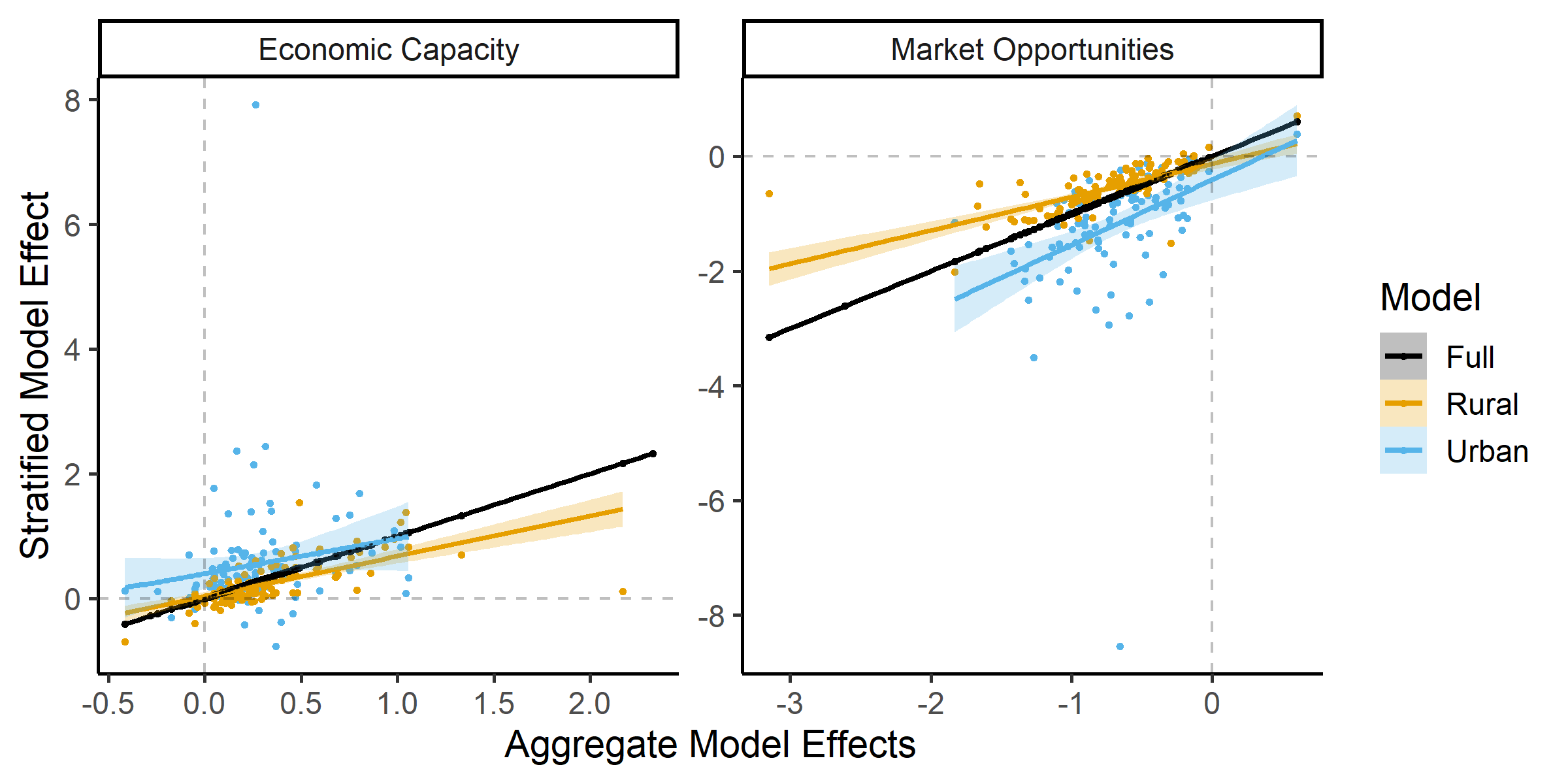 SM Figure 10.  Latent variable effects on fertility when stratifying by survey and urban/ rural contexts. The full model (black line), represents equality.  In the models stratified by urban-rural, the effects were generally larger in urban contexts than estimated in the full model.  UNSTANDARDIZED MODEL OUTPUTS – URBAN SENSITIVITY ANALYSISSM Table 8. Unstandardized model results for the urban sub-sample excluding households that are poor in agricultural wealth and those that are both poor in agricultural wealth and rich in market-based wealth. SM REFERENCESHackman, Joseph, Daniel Hruschka, and Mariya Vizireanu. 2020. “An Agricultural Wealth Index for Multidimensional Wealth Assessments.” Population and Development Review, October, padr.12367. https://doi.org/10.1111/padr.12367.DHS Country CodeSurvey YearSample SizeMean Cluster SizeMin Cluster SizeMax Cluster SizeMean FertilityStd Dev FertilityMean EducationStd Dev EducationAfghanistan2010585371.3301277.12.93.11.7Afghanistan2015631732.012607.12.73.61.9Albania2008229918.15392.91.55.82.2Albania2017340323.54432.41.15.92.2Armenia2005202423.18442.61.23.91.4Armenia2010163421.06402.41.16.43.4Armenia2016149621.55372.31.16.63.3Angola2015210024.55485.82.83.41.7Azerbaijan2006232727.811402.81.66.21.8Bangladesh1999198833.09795.42.53.21.6Bangladesh2004226032.117435.12.42.91.8Bangladesh2007228231.018454.62.33.11.6Bangladesh2011400530.413424.12.13.21.6Bangladesh2014398430.62443.91.93.31.5Burkina Faso2010298631.715676.82.44.01.6Burkina Faso2014130734.016537.02.64.21.7Burkina Faso2018121732.618596.42.33.81.7Benin2006304927.05676.42.63.71.8Benin2012280523.77425.22.63.91.7Benin2017260631.311735.92.53.31.7Burundi2010142925.914526.52.74.51.8Burundi201272726.415486.42.73.91.8Burundi2016274431.919606.22.75.01.5Congo Democratic Republic2013291836.712776.53.03.61.7Congo2011192729.610585.52.63.21.7Cote d'Ivoire2012159431.613596.02.94.31.7Cameroon2011246128.88535.83.04.11.8Dominican Republic2007608920.12393.82.23.92.2Dominican Republic2013240118.92333.52.04.12.2Egypt2005545332.661014.72.54.71.7Egypt2008469415.32384.42.34.91.8Egypt2014564930.421303.91.95.01.7Ethiopia2005226127.56636.43.03.71.7Ethiopia2011241528.85596.53.03.72.1Ethiopia2016227926.07605.93.05.83.5Gabon2012161127.42625.53.13.61.8Ghana200892013.05245.32.53.81.6Ghana2014190223.45455.12.43.61.4Ghana201698827.26495.12.53.31.4Gambia2013133642.5141066.12.74.11.7Guinea2012162231.913586.02.63.61.8Guatemala2015466231.37524.62.83.71.9Guyana200558721.97413.42.23.71.6Guyana2009118916.82313.82.43.81.6Honduras2006349620.24395.53.03.82.0Honduras2012400620.82354.72.74.11.9Haiti2006192432.511585.63.03.21.8Haiti2012243833.411575.12.83.31.8Haiti2017252536.112614.82.83.91.7India199318703496.637764.82.43.21.7India20062294536.93983.82.13.81.6India201514929525.73573.41.93.91.6Indonesia2007944020.22343.82.24.41.8Indonesia20121090625.94483.42.04.51.7Indonesia20171327526.05523.01.84.71.6Kenya2009140022.75445.52.84.92.1Kenya2014533720.93445.32.65.22.2Kenya201581023.68395.12.75.32.4Cambodia2005377131.312555.12.82.81.4Cambodia2010428531.415554.22.43.11.4Cambodia2014389629.38503.82.23.11.5Comoros201275722.77425.13.03.91.7Kyrgyz Republic2012182527.110653.61.74.71.6Liberia2007127526.24636.42.93.61.8Liberia201164328.38537.23.03.42.0Liberia2013170830.39516.62.93.11.9Liberia201670230.511596.83.16.13.5Lesotho2009131020.28344.32.34.72.0Lesotho2014107218.05333.82.24.52.2Morocco2003356436.615734.63.03.71.9Moldova2005215120.25392.31.26.61.8Madagascar2009314430.313535.43.23.21.6Madagascar2016171131.315565.02.93.51.6Mali2001219134.89667.43.13.71.7Mali2006253537.610607.03.13.81.8Mali2012156426.211435.92.83.61.8Mali2015115447.621987.33.03.51.7Myanmar2016338830.411563.32.53.41.5Mauritania200384231.013576.03.31.50.8Malawi2004171026.05546.52.84.32.3Malawi2010341028.98596.62.74.42.4Malawi201232221.812375.82.74.82.2Malawi201434421.39345.82.64.72.4Malawi2015358330.09495.92.44.12.4Malawi201748726.417435.62.54.52.3Mozambique2011220624.38495.32.83.41.8Mozambique2015119926.112395.62.84.32.7Mozambique2018104029.010595.72.93.71.9Nicaragua1998219226.62545.83.33.81.6Nigeria2008594840.83766.63.04.71.6Nigeria2013721846.510846.33.04.81.5Nigeria2015118226.85486.13.44.61.8Niger2012174425.76587.62.93.61.7Namibia2007166421.54474.52.53.71.8Namibia2013169520.23433.92.33.71.7Nepal2006196443.921964.92.40.41.2Nepal2011221645.417764.32.22.91.6Nepal2016246735.08613.91.92.91.6Peru2006284226.35554.32.73.81.4Peru2008526425.02494.12.63.81.5Peru2009550823.16524.02.53.81.5Peru2010527122.02483.92.53.81.5Peru2011529221.52443.92.43.81.5Peru2012567218.33373.82.43.91.5Philippines2017577621.83583.62.410.23.6Pakistan2006250911.03236.22.93.91.4Pakistan2012348228.24545.82.84.01.4Pakistan2018338327.77565.32.63.91.4Rwanda2010225728.316525.92.64.32.2Rwanda201383932.722575.82.64.52.2Rwanda2015220128.014475.42.55.12.3Rwanda201791429.917455.22.55.02.1Sierra Leone2008117822.47505.42.73.61.8Sierra Leone2013268641.09925.92.73.61.7Sierra Leone2016110926.512476.42.93.11.8Senegal2005226141.73756.53.04.11.6Senegal2006105948.416886.53.03.71.7Senegal2008291564.9251246.23.03.91.7Senegal2010231343.78926.13.04.21.7Senegal2012122646.615806.32.94.31.6Senegal2014126746.19856.02.94.11.5Senegal2015126745.012976.02.94.01.6Senegal2016127545.5111145.92.94.01.6Senegal2017261445.610875.82.84.21.5Sao Tome and Principe200850632.28856.12.53.61.4Swaziland200682520.32365.32.94.01.9Chad2015289330.17547.52.73.51.7Togo2014175130.78515.62.63.71.7Togo201781228.312465.42.63.71.8Tajikistan2012193228.97534.32.15.31.3Tajikistan2017217630.513583.61.75.31.4Timor-Leste2009249430.513565.92.94.92.4Timor-Leste2016254528.88535.02.74.51.8Tanzania2012189419.87436.12.96.01.8Tanzania2015238223.48565.92.95.91.9Tanzania2017179023.88555.83.05.91.9Ukraine2007202815.73351.80.95.01.5Uganda2006132424.18437.33.13.92.1Uganda200959825.111427.02.94.21.9Uganda2011305825.211507.23.14.02.0Uganda201473327.29517.22.93.92.0Uganda2016280528.09536.82.94.01.9Yemen2013338735.26676.93.13.61.9South Africa1998222114.72423.82.33.82.0South Africa2016186814.52412.91.73.81.6Zambia200799526.16566.53.04.52.1Zambia2013248624.08526.42.94.42.1Zimbabwe198860831.43746.63.24.31.8Zimbabwe2005133824.27535.32.54.52.0Zimbabwe2010135924.27384.52.34.31.9Zimbabwe2015156125.78444.02.24.01.9 SM Table 2.  Correlations between model variables SM Table 2.  Correlations between model variables SM Table 2.  Correlations between model variables SM Table 2.  Correlations between model variables SM Table 2.  Correlations between model variablesCompleted FertilityMarket WealthAgricultural WealthEducationFull SampleCompleted Fertility1.00Market Wealth-0.131.00Agricultural Wealth0.010.191.00Education-0.160.360.141.00UrbanCompleted Fertility-1.00Market Wealth-0.161.00Agricultural Wealth-0.040.361.00Education-0.220.390.201.00RuralCompleted Fertility-1.00Market Wealth-0.121.00Agricultural Wealth0.030.101.00Education-0.120.340.111.00Study-AverageCompleted Fertility-1.00Market Wealth-0.121.00Agricultural Wealth0.010.171.00Education-0.140.300.141.00Full Sample ModelEstimate(Std.Err.)Factor LoadingsEconomic CapacityAgricultural Wealth0.50+Market Wealth0.11(0.00)***Market OpportunitiesEducation0.50+Market Wealth0.21(0.00)***Regression SlopesFertilityEconomic Capacity0.13(0.01)***Market Opportunities-0.53(0.00)***InterceptsFertility-0.00(0.00) Agricultural Wealth0.00+Market Wealth0.00+Education0.00+Residual VariancesAgricultural Wealth0.41(0.00)***Market Wealth0.25(0.00)***Education0.14(0.00)***Fertility5.32(0.01)***Latent VariancesEconomic Capacity1.00+Market Opportunities1.00+Latent CovariancesEconomic Capacity w/Market Opportunities0.27(0.00)***Fit Indicesχ23295.97(4)***RMSEA0.04CFI0.97TLI0.96+Fixed parameter+Fixed parameter*p**p***p<0.001*p**p***p<0.001URBANRURALEstimate(Std.Err.)Estimate(Std.Err.)Factor LoadingsFactor LoadingsEconomic CapacityAgricultural Wealth0.50+0.50+Market Wealth0.23(0.00)***0.05(0.00)***Market OpportunitiesEducation0.50+0.50+Market Wealth0.23(0.00)***0.18(0.00)***Regression SlopesRegression SlopesFertilityEconomic Capacity0.17(0.01)***0.17(0.01)***Market Opportunities-0.76(0.01)***-0.39(0.01)***InterceptsInterceptsFertility0.00(0.00) -0.00(0.00) Agricultural Wealth0.00+0.00+Market Wealth0.00+0.00+Education0.00+0.00+Residual VariancesResidual VariancesAgricultural Wealth0.26(0.00)***0.50(0.00)***Market Wealth0.22(0.00)***0.25(0.00)***Education0.25(0.00)***0.07(0.00)***Fertility4.16(0.01)***5.97(0.01)***Latent VariancesLatent VariancesEconomic Capacity1.00+1.00+Market Opportunities1.00+1.00+Latent CovariancesLatent CovariancesEconomic Capacity w/Market Opportunities0.38(0.00)***0.21(0.00)***Fit IndicesFit Indicesχ24509.14(8)***RMSEA0.04CFI0.96TLI0.94+Fixed parameter+Fixed parameter+Fixed parameter*p**p***p<0.001*p**p***p<0.001*p**p***p<0.001Full Recent WavesEstimate(Std.Err.)Factor LoadingsEconomic CapacityAgricultural Wealth0.50+Market Wealth0.13(0.00)***Market OpportunitiesEducation0.50+Market Wealth0.19(0.00)***Regression SlopesFertilityEconomic Capacity0.11(0.01)***Market Opportunities-0.49(0.01)***InterceptsFertility-0.00(0.00) Agricultural Wealth0.00+Market Wealth0.00+Education0.00+Residual VariancesAgricultural Wealth0.41(0.00)***Market Wealth0.23(0.00)***Education0.17(0.00)***Fertility4.49(0.01)***Latent VariancesEconomic Capacity1.00+Market Opportunities1.00+Latent CovariancesEconomic Capacity w/Market Opportunities0.28(0.00)***Fit Indicesχ21640.77(4)***RMSEA0.04CFI0.97TLI0.96+Fixed parameter+Fixed parameter*p**p***p<0.001*p**p***p<0.001UrbanRuralEstimate(Std.Err.)Estimate(Std.Err.)Factor LoadingsFactor LoadingsEconomic CapacityAgricultural Wealth0.50+0.50+Market Wealth0.09(0.00)***0.22(0.00)***Market OpportunitiesEducation0.50+0.50+Market Wealth0.19(0.00)***0.18(0.00)***Regression SlopesRegression SlopesFertilityEconomic Capacity0.12(0.01)***0.13(0.01)***Market Opportunities-0.39(0.01)***-0.65(0.01)***InterceptsInterceptsFertility-0.00(0.01) 0.00(0.01) Agricultural Wealth0.00+0.00+Market Wealth0.00+0.00+Education0.00+0.00+Residual VariancesResidual VariancesAgricultural Wealth0.51(0.00)***0.23(0.00)***Market Wealth0.26(0.00)***0.18(0.00)***Education0.12(0.00)***0.24(0.00)***Fertility4.93(0.02)***3.67(0.02)***Latent VariancesLatent VariancesEconomic Capacity1.00+1.00+Market Opportunities1.00+1.00+Latent CovariancesLatent CovariancesEconomic Capacity w/Market Opportunities0.24(0.00)***0.34(0.01)***Fit IndicesFit Indicesχ21730.89(8)***RMSEA0.04CFI0.97TLI0.96+Fixed parameter+Fixed parameter+Fixed parameter*p**p***p<0.001*p**p***p<0.001*p**p***p<0.001Effect of Economic Capacity on FertilityEffect of Economic Capacity on FertilityEffect of Economic Capacity on FertilityEffect of Market Opportunities on FertilityEffect of Market Opportunities on FertilityEffect of Market Opportunities on FertilityCountrySurveyUnstandardized CoefficientSEP-ValueUnstandardized CoefficientSEP-ValueAfghanistanAF   20150.050.020.01-0.060.010.00AfghanistanAF   20100.070.020.00-0.140.020.00AlbaniaAL   20080.070.040.06-0.270.040.00AlbaniaAL   20170.050.030.11-0.190.030.00ArmeniaAM   20160.100.040.03-0.120.040.00ArmeniaAM   20050.100.040.01-0.110.020.00ArmeniaAM   20100.240.050.00-0.150.040.00AngolaAO   20150.130.040.00-0.080.040.04AzerbaijanAZ   20060.110.030.00-0.100.030.00BangladeshBD   20040.130.040.00-0.210.040.00BangladeshBD   19990.190.040.00-0.120.030.00BangladeshBD   20070.350.090.00-0.410.080.00BangladeshBD   20140.150.050.01-0.250.050.00BangladeshBD   20111.140.490.02-1.270.480.01Burkina FasoBF   20180.100.050.03-0.140.030.00Burkina FasoBF   2010-0.040.030.21-0.140.020.00Burkina FasoBF   20140.020.050.63-0.120.030.00BeninBJ   20120.100.040.01-0.220.030.00BeninBJ   20170.010.040.74-0.230.030.00BeninBJ   20060.000.030.95-0.260.030.00BurundiBU   20100.110.040.00-0.070.030.04BurundiBU   20160.240.030.00-0.250.030.00BurundiBU   20120.340.070.00-0.080.050.12Congo Democratic RepublicCD   20130.200.050.00-0.170.040.00CongoCG   20110.030.030.34-0.240.040.00Cote d'IvoireCI   20120.030.040.49-0.250.040.00CameroonCM   20110.040.030.23-0.220.040.00Dominican RepublicDR   20130.040.050.34-0.420.030.00Dominican RepublicDR   20070.120.030.00-0.410.020.00EgyptEG   20080.020.020.26-0.140.020.00EgyptEG   20140.070.020.00-0.130.020.00EgyptEG   20050.040.020.11-0.230.020.00EthiopiaET   20160.330.040.00-0.270.030.00EthiopiaET   20110.260.030.00-0.160.030.00EthiopiaET   20050.280.030.00-0.170.030.00GabonGA   20120.030.040.55-0.190.040.00GhanaGH   2008-0.050.070.51-0.360.060.00GhanaGH   20140.090.050.07-0.420.030.00GhanaGH   20160.080.050.13-0.430.050.00GambiaGM   20130.090.060.15-0.300.050.00GuineaGN   20120.040.040.31-0.130.040.00GuatemalaGU   20150.090.040.01-0.400.030.00GuyanaGY   2005-0.080.070.29-0.010.070.86GuyanaGY   20090.000.051.00-0.190.040.00HondurasHN   2012-0.020.040.62-0.340.030.00HondurasHN   20060.020.040.72-0.290.040.00HaitiHT   20120.060.050.21-0.490.040.00HaitiHT   20170.300.090.00-0.660.070.00HaitiHT   20060.060.060.36-0.390.050.00IndiaIA   20060.240.020.00-0.450.020.00IndiaIA   19930.070.020.00-0.160.010.00IndiaIA   20150.160.010.00-0.340.010.00IndonesiaID   20170.050.010.00-0.200.010.00IndonesiaID   20070.020.020.24-0.210.010.00IndonesiaID   20120.110.020.00-0.290.020.00KenyaKE   20090.050.050.36-0.340.050.00KenyaKE   20150.170.080.03-0.400.060.00KenyaKE   20140.070.020.00-0.350.020.00CambodiaKH   20100.080.030.01-0.230.030.00CambodiaKH   20050.090.030.00-0.120.030.00CambodiaKH   20140.120.040.00-0.250.040.00ComorosKM   20120.130.080.12-0.450.060.00Kyrgyz RepublicKY   20120.060.030.03-0.090.030.00LiberiaLB   2007-0.010.050.79-0.070.060.22LiberiaLB   20130.150.060.01-0.300.060.00LiberiaLB   20160.260.160.10-0.510.140.00LiberiaLB   20110.650.500.19-0.950.510.06LesothoLS   20140.040.080.58-0.230.060.00LesothoLS   20090.550.170.00-0.680.150.00MoroccoMA   20030.120.030.00-0.340.030.00MoldovaMB   2005-0.070.030.04-0.070.020.00MadagascarMD   20090.070.020.00-0.300.030.00MadagascarMD   20160.050.050.33-0.240.040.00MaliML   20060.080.040.05-0.170.030.00MaliML   20010.080.040.03-0.060.030.01MaliML   20120.030.040.44-0.070.030.03MaliML   20150.010.050.88-0.070.040.07MyanmarMM   20160.040.030.19-0.350.030.00MauritaniaMR   2003-0.030.070.69-0.050.060.45MalawiMW   20140.030.080.72-0.170.070.02MalawiMW   2010-0.030.030.32-0.200.030.00MalawiMW   2012-0.210.120.100.250.120.04MalawiMW   20170.140.090.09-0.330.070.00MalawiMW   20040.040.050.34-0.130.040.00MalawiMW   20150.060.030.07-0.280.030.00MozambiqueMZ   20180.270.070.00-0.160.060.00MozambiqueMZ   20110.160.040.00-0.040.030.12MozambiqueMZ   20150.100.050.03-0.120.040.00NicaraguaNC   19980.010.030.74-0.420.030.00NigeriaNG   20130.100.030.00-0.240.030.00NigeriaNG   20080.100.020.00-0.220.020.00NigeriaNG   20150.300.070.00-0.400.060.00NigerNI   2012-0.010.040.74-0.220.040.00NamibiaNM   20070.090.050.07-0.350.040.00NamibiaNM   20130.130.050.01-0.420.040.00NepalNP   20160.030.040.40-0.350.040.00NepalNP   20060.060.030.02-0.250.030.00NepalNP   20110.020.030.44-0.290.030.00PeruPE   20100.150.030.00-0.500.030.00PeruPE   20120.110.030.00-0.500.020.00PeruPE   20090.070.030.00-0.430.020.00PeruPE   20060.130.040.00-0.510.030.00PeruPE   20080.130.030.00-0.510.020.00PeruPE   20110.140.030.00-0.480.020.00PhilippinesPH   20170.050.030.15-0.410.030.00PakistanPK   20060.030.040.36-0.250.030.00PakistanPK   20120.290.060.00-0.500.060.00PakistanPK   20180.150.040.00-0.350.040.00RwandaRW   20130.130.080.08-0.240.060.00RwandaRW   20150.250.050.00-0.350.050.00RwandaRW   20100.380.060.00-0.350.060.00RwandaRW   20170.370.140.01-0.380.130.00Sierra LeoneSL   20160.060.070.36-0.200.050.00Sierra LeoneSL   20080.100.050.07-0.190.040.00Sierra LeoneSL   20130.080.040.02-0.170.030.00SenegalSN   20050.020.030.64-0.130.030.00SenegalSN   20080.020.030.56-0.240.030.00SenegalSN   2010-0.080.030.01-0.150.030.00SenegalSN   2012-0.020.040.72-0.280.040.00SenegalSN   20140.040.040.42-0.250.040.00SenegalSN   2015-0.100.050.03-0.150.040.00SenegalSN   20160.050.060.38-0.350.050.00SenegalSN   2017-0.020.040.62-0.270.040.00SenegalSN   2006-0.040.050.43-0.200.040.00Sao Tome and PrincipeST   20080.130.100.19-0.410.070.00SwazilandSZ   20060.330.150.03-0.580.130.00ChadTD   20150.160.030.00-0.060.020.00TogoTG   20140.060.050.24-0.300.040.00TogoTG   20170.050.090.58-0.300.080.00TajikistanTJ   20170.090.030.00-0.080.030.00TajikistanTJ   20120.070.030.02-0.110.030.00Timor-LesteTL   20090.100.030.01-0.140.030.00Timor-LesteTL   20160.150.040.00-0.160.030.00TanzaniaTZ   2012-0.020.040.66-0.130.030.00TanzaniaTZ   20170.130.050.00-0.120.040.00TanzaniaTZ   20150.160.040.00-0.210.030.00UkraineUA   20070.140.040.00-0.160.030.00UgandaUG   20060.170.050.00-0.210.040.00UgandaUG   20110.010.040.70-0.140.040.00UgandaUG   20140.080.060.16-0.270.060.00UgandaUG   20160.270.060.00-0.430.050.00UgandaUG   20090.230.080.00-0.300.080.00YemenYE   20130.240.030.00-0.190.030.00South AfricaZA   19980.000.030.92-0.200.030.00South AfricaZA   20160.030.040.40-0.230.030.00ZambiaZM   20070.060.050.27-0.310.060.00ZambiaZM   20130.200.040.00-0.440.040.00ZimbabweZW   1988-0.020.060.74-0.030.060.59ZimbabweZW   20050.180.050.00-0.320.050.00ZimbabweZW   20100.150.060.01-0.430.050.00ZimbabweZW   20150.120.060.05-0.430.050.00Urban Excluding Poor Agricultural WealthUrban Excluding Poor Agricultural Wealth and High Market WealthEstimate(Std.Err.)Estimate(Std.Err.)Factor LoadingsFactor LoadingsEconomic CapacityAgricultural Wealth0.50+0.50+Market Wealth0.17(0.00)***0.24(0.00)***Market OpportunitiesEducation0.50+0.50+Market Wealth0.27(0.00)***0.23(0.00)***Regression SlopesRegression SlopesFertilityEconomic Capacity0.14(0.01)***0.16(0.01)***Market Opportunities-0.76(0.01)***-0.76(0.01)***InterceptsInterceptsFertility0.02(0.01)***0.01(0.00) Agricultural Wealth0.00+0.00+Market Wealth0.00+0.00+Education0.00+0.00+Residual VariancesResidual VariancesAgricultural Wealth0.27(0.00)***0.27(0.00)***Market Wealth0.24(0.00)***0.22(0.00)***Education0.26(0.00)***0.25(0.00)***Fertility3.87(0.02)***4.13(0.02)***Latent VariancesLatent VariancesEconomic Capacity1.00+1.00+Market Opportunities1.00+1.00+Latent CovariancesLatent CovariancesEconomic Capacity w/Market Opportunities0.34(0.01)***0.40(0.00)***Fit IndicesFit Indicesχ226705.92(4)***2225.33(4)***RMSEA0.220.05CFI0.290.97TLI-0.070.95+Fixed parameter+Fixed parameter+Fixed parameter*p**p***p<0.001*p**p***p<0.001*p**p***p<0.001